APPALACHIAN PHYSICAL EDUCATION COURSE SYLLABUS 		SPRING 2024Course Name	Ex. Hiking					Instructor		Ex. Edgar PeckNumber/Sec	Ex. PE 1720-151				Email			Ex. peckel@appstate.eduCRN		Ex. 15059					Course Dates		Mar 5th-May 1st		Day/Time	Ex. Tuesdays 12:30-8:30pm			Course Credits	1 credit hour	Dates		Ex. April 2nd, 9th, 16th, 23rd, 30th		Location		Ex. HCC 83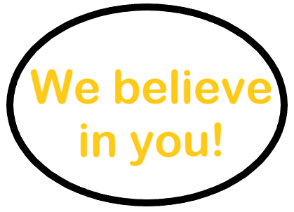 Required TextWellness Literacy 3.0. Mohr & Townsend. Online Text.Kendall Hunt Publishing Co. 	https://www.khpcontent.com/Materials and EquipmentAppalachian ID Card			Appropriate activity clothing/footwear (closed toe)	Course specific equipment		Water bottle/Food			Small towelCourse OverviewThis Physical Education course is an activity-based, Appalachian General Education Wellness Literacy course providing students with opportunities to develop the skills, knowledge, and disposition necessary to live a physically active lifestyle. See additional information and resources below in the information section.Course Competencies/Learning Outcomes As a result of completing each of the course requirements to criteria, students will be able to:1. Diagnose personal fitness and health risk, develop personal wellness goals, design and implement a 	personal wellness plan, and continually monitor personal wellness.  2. Engage in exercise as part of one’s personal wellness plan.	 3. Achieve and/or maintain a health-enhancing level of physical fitness.	4. Exhibit personal and social responsibility when learning and participating.	5. Demonstrate knowledge of the skills, rules, tactics, etiquette, and culture, necessary for participation.6. Demonstrate competency in skills/tactics needed to successfully participate.Course Elements & Grading		Points			Grading Scale 			Personal Fitness Assessment			5				A 	100-93 	C 	76-73Personal Fitness Goals/Plan			5				A-	92-90 		C-	72-70Exercise Journal/Log				10				B+	89-87 		D+	69-67Personal/Social Responsibility		10				B	86-83 		D	66-63Wellness Literacy Online Modules		15				B-	82-80 		D-	62-60Skills Assessment				15				C+	79-77 		F	< 59Content Exam					20	Attendance					20 	Total Points					100	Due Dates 	Personal Fitness Assessment 		April 8thPersonal Fitness Goals/Plan		April 8thExercise Journal/Log 			April 15th & 29thWellness Literacy Modules		April 22ndContent Exam				April 29thCOURSE REQUIREMENTSPersonal Fitness AssessmentAll things are difficult before they are easy.Students will complete personal fitness assessments at the start of this course to measure their current level of health-related fitness (aerobic capacity, muscular strength/endurance, flexibility, and body composition).This assignment outlines the Healthy Fitness Zone for each component to help students understand their current level of fitness and health, set goals, and create an exercise plan.  Students’ grades are based on completion of the assessments-NOT on assessment scores/fitness level. This data is for your information as you set goals. Personal Fitness Goals/PlanA goal without a plan is just a wish.Students will create specific, measurable, health-related fitness goals. Students will create a personal fitness plan outlining how they will achieve their goals. Exercise Journal/LogWhen you feel like quitting think about why you started.Maintaining an exercise journal/log is shown to increase the ability to maintain an active lifestyle.  Students will use the fitness goals and plan to make decisions as they begin their journals.Students will use the journal to track the execution of the personal fitness plan. Include a final reflection outlining goal achievement, challenges, and successes at the end of the journal/log. Students enrolled in 2+ PEA courses simultaneously must complete separate workouts for each course.Personal and Social ResponsibilityWe cannot direct the wind, but we can adjust the sails.Responsibility is a significant component of successful participation in class and throughout life. Together, we strive to build a culture of belonging and create an equitable classroom where each person’s differences are viewed as a resource, strength, and a benefit to the overall learning experience.Electronic Communication GuidelinesIf you have a question. First, check the syllabus and AsULearn for the information. Include your full name, banner ID, course number and section number in emails to your instructor. 	Failure to include these details will result in a reduction to your personal responsibility grade.Points are earned each day in the following areas:Preparedness	Dressed for active participation with appropriate equipment & materials needed to participate.		Reads and follows the instructions on the syllabus and AsULearn. Effort		Accepts challenges, demonstrates initiative, diligent in task completion, self-directed learner. Engagement	Participates in assigned tasks with enthusiasm, completes tasks to criteria.Fair play	Maintains safe learning environment, encourages/assists others, demonstrates self-control.10 pts 	Demonstrates behaviors that consistently exceed standards (assists, motivates others, enthusiastic).9 pts  	Demonstrates behaviors that consistently meet standards in all 4 areas.8 pts  	Demonstrates behaviors that consistently meet standards in 3 areas.7 pts  	Demonstrates behaviors that consistently meet standards in 2 areas.<6 pts   	Consistently fails to meet minimum behavior standards (endangers others, interferes with learning).Wellness Literacy (Course Text)If there is no struggle, there is no progress.The Wellness Modules provide health and wellness information that will inform healthy choices. As you engage in the wellness literacy modules, you will develop your health and wellness literacy, preparing you to take ownership of your wellness and make choices that will improve your quality of life.The number of required Wellness Literacy modules has changed to four (4) total effective spring 2023. The Weight & Stress Management modules are now optional. The Personal Discovery Assessment (PDA) element in each module is now optional. There are FOUR total on-line learning modules.	Module 1	Wellness				Module 2	Fitness ManagementModule 3	Nutrition Management 		Module 4	Wellness RevisitedModule 5	Weight Management (optional)	Module 6	Stress Management (optional)If this is your first Appalachian PE activity course, complete modules 1 and 2.If this is your second Appalachian PE activity course, complete modules 3 and 4.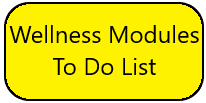 If you are enrolled in two PEA courses simultaneously, complete all four modules. If this is your 3rd, 4th...PEA course, verify progress report shows modules 1-4 complete. Download the PDF progress report from the wellness website, save it, and submit the PDF progress report on AsULearn (NOT A SCREEN SHOT). Students who do not complete the appropriate wellness modules and turn in their progress report will earn 0 points. 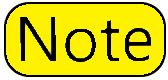 Students must earn a minimum of 80% on module post-test to pass the wellness modules.Students earn full (all) points toward final course grade regardless of the post-test grade (minimum 80% to pass) on each wellness module.ALL students enrolled in an Appalachian PE Activity Course must complete the wellness modules regardless of whether you have already completed the General Education Wellness requirement.Module PurchasingPurchase Wellness Literacy 3.0 at the App State Bookstore or https://www.khpcontent.com/Purchasing online provides instant access and is less expensive than the bookstore.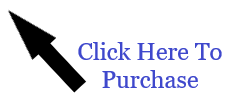 The App bookstore does NOT email codes to students. Purchase the code in person if you purchase from the bookstore.  Your username is your Appalachian State email address.This code is good for 6 years and does NOT need to be repurchased. Module Tech Support 			HELP/SAVE ME!• Technical difficulties with website:    	Email: ASUsupport@kendallhunt.com          • Support request response emails are sometimes found in your spam/junk email folder.• If you have forgotten your password visit the website and click forgot my password.Skills AssessmentChange and growth do not occur in safe harbors and calm waters.The salient skills for this course will be practiced throughout the course (attending every class is important). Students will be assessed on their ability to perform the salient physical skills.Students missing a skill assessment will receive a grade reduction.Skills assessments will be conducted face to face during class.  Content ExamI can accept failure. Everyone fails at something. But I can’t accept not trying.The content of the exam will reflect the course material and content (attendance is important). AttendanceLife is not a spectator sport.Attendance is vital to develop the physical, social, and cognitive skills to be successful. Attendance will be recorded in each class meeting. Student is responsible for notifying instructor he/she is present if arriving late to avoid being marked absent.Being on time is important. It helps us use our time effectively and shows respect for your classmates.Each class day late or left early=1/2 Absence. Missing more than 15 minutes of any class=absent.Students who notify the instructor in advance may be allowed to make up attendance points.  The total number of absences may not be made up.  Please communicate with your instructor in advance if you need to be absent. More than 1 abs or missing a weekend trip will result in a grade of “F” in the course.	0 abs-20 points         1 abs-0 points          The course schedule is subject to change. Check AsULearn Announcements regularly to stay informed. INFORMATION, POLICIES AND PROCEDURESPlease let me know if there is anything I can do to help you feel comfortable and be successful.Late Work and Submission Format Policy It is the student's responsibility to read the syllabus, check AsULearn, and know the due dates.  Assignments turned in after the due date will receive a 50% reduction in points. This applies even if the student is absent. This also applies regardless of when the assignment was completed. No assignment will be accepted more than 1 week after the due date or after the final regular scheduled meeting date of that section without prior written approval. It is the student’s responsibility to submit a PDF or MS Word document that can be opened/viewed on AsULearn. DO NOT submit screenshots, photos, png, jpg documents. Assignment submissions that cannot be opened or that require resubmission will be assessed a 50% reduction in points. DO NOT wait until the day the assignment is due to begin working on it. If students experience technical difficulties causing the assignment to be turned in late, it will still be assessed a 50% credit penalty. To request a 2-day deadline extension, contact the instructor in writing prior to the assignment due date.  Medical, Health, and SafetyThis course requires physical activity. Your safety is your responsibility. Please exercise good judgement.Inform your instructor of any unsafe conditions you observe.Any person with any medical concerns should consult a physician before beginning any exercise program. Additionally, if you have any prior existing physical or medical condition which could interfere with your ability to fully participate in this course, please contact your instructor so these conditions may be documented and contraindicated activities can be avoided (see Medical Information form). This information will be kept confidential.Please dress for physical activity every class day, even day 1.  Students should eat/drink water, and dress appropriately for the weather.If injury/illness is the reason you need to drop, contact Student Health Services, and request a Medical Withdrawal from the course, which will not count as a career drop. To request a Medical Withdrawal, sign into the Student Health Medportal; send a message detailing that you are requesting a Medical Withdrawal due to a medical/illness reason. Include the course number, section, course name and credit hours. https://healthservices.appstate.edu/ Academic PoliciesAppalachian Academics website	http://www.appstate.edu/academics/ 
Academic Integrity Code, Disability Resources, Religious Observances Policy, Student Engagement.Academic Affairs website		http://academicaffairs.appstate.edu/resources/syllabiPolicy Information, Academic Integrity, Disability Resources, Religious Observances, Student Engagement.Academic Integrity Code		https://academicintegrity.appstate.edu/ Students attending Appalachian State University agree to abide by the Academic Integrity Code.Students will not lie, cheat, or steal to gain academic advantage.Students will oppose every instance of academic dishonesty.Appalachian Student Engagement PolicyStudents should expect to spend 3-6 hours each week on studying and out of class assignments.  University Support & ResourcesAcademic Calendar			https://registrar.appstate.edu/calendars-schedules Course start and end dates, holidays.First half, full semester, and second half course drop dates. Student Development		http://deanofstudents.appstate.edu/ Students with family, medical, or other emergencies should contact Student Development/Dean of Students.  Disability Resources			https://odr.appstate.edu/ Appalachian State University is dedicated to providing the best experience possible to all individuals by providing an inclusive and accessible campus environment. This site is intended to provide accessibility information, guidance and tools for the campus community. Accessible means a person with a disability is afforded the opportunity to acquire the same information, engage in the same interactions, and enjoy the same services as a person without a disability in an equally effective and equally integrated manner, with substantially equivalent ease of use.Additional ResourcesAppCares				https://appcares.appstate.edu/ Appalachian Counseling Center 	https://counseling.appstate.edu/ Food Insecurity			https://sustain.appstate.edu/initiatives/food-pantry/ Interpersonal Violence		https://ipv.appstate.edu/ Student Health Services		https://healthservices.appstate.edu/Appalachian Wellness Center	https://wellness.appstate.edu/ University Recreation			https://urec.appstate.edu/Physical Education InformationAdditional information and course descriptions are available on the RMPE Department website: https://rmpe.appstate.edu/academic-programs/pe-activity-programAppalachian General Education Goalshttps://universitycollege.appstate.edu/programs/general-education-program/program-goals This physical education course is designed to meet General Education goals and Wellness Literacy criteria through fitness assessment, goal setting, physical activity, maintaining an exercise log, and developing wellness and content-specific knowledge, skills, and disposition to live a healthy lifestyle. The class meets the following General Education goals and themes:Thinking Critically & CreativelyUnderstanding Responsibilities of Community MembershipWellness LiteracyAlmost everything will work again if you unplug it for a few minutes, including you.A happy life consists not in the absence, but in the mastery of hardships.Lesson OutlineLesson OutlineWeek 1Fitness assessment, Health Related Fitness, FITTGoal setting and fitness planning. Week 2Learning to maintain an exercise journal/log. Create a journal workout in class. Week 3Skill DevelopmentWeek 4Skill Development Wellness ModulesWeek 5Skill DevelopmentWeek 6Skills AssessmentExam ReviewWeek 7Content Exam